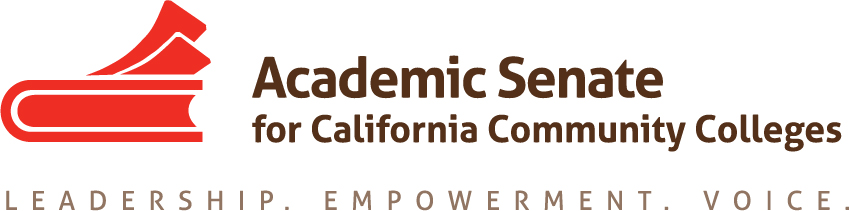 ASCCC CTE LEADERSHIP COMMITTEEMay 5th 9:00am – 10:00am ZOOMAGENDACall to Order Select notetaker Roll call & IntroductionsAdoption of the AgendaApproval of Minutes4.6.2020 minutes approved via consensus (email)ASCCC InformationApplication for Statewide Service ASCCC CTE Leadership Committee AnnouncementsASCCC EVENTS CTE Leadership Priorities/TasksCCCAOE Call for Proposals- ideas?MEMO- CTE LiaisonsDetermine content/date to launchCTE Survey: DRAFT HEREReview content/date to launchProfessional Development See attached: REPORT- ASCCC Trade Lab CTE WebinarsSpring 2020 professional development and beyond
Adjournment Status of Previous Action ItemsIn Progress Completed 